Clinic StudentsZach CoccoliGraham CoppesDylan DesRosierClinic DirectorsProfessor Michelle Bryan, Supervisor for ProjectProfessor Martha Williams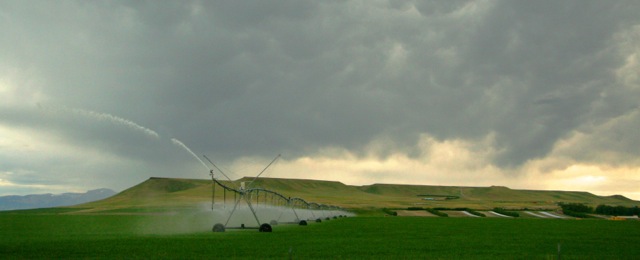 Land Use & Natural Resources ClinicUniversity of Montana School of Law32 Campus DriveMissoula, MT 59812406.243.2528Cover Photo: Dylan DesRosier, Glacier Park, View toward Cathedral Peak and Stoney LakeInside Photo: Graham Coppes, Rocky Mountain Front near Choteau, MontanaTable of ContentsPart I:Model Enabling Legislation for Local Water-Climate Planning(with annotations)Preamble Mindful of the West’s rapid land use growth and development, of the competing demands for limited water resources, and of the uncertainty in future climatic conditions, the Legislature concludes that local governments should have both the responsibility and power to manage their land use planning and water resource planning in wise, resilient, and integrated ways. Historically, local government land use planning has not fully considered the connection to water supply or the impact climate may have on that supply.This legislation envisions that local governments will include within their comprehensive land use plans a Water-Climate Element that jointly analyzes projected land use development and goals alongside community water supply capacity and vulnerability. Joint land use and water supply planning will enable communities to play a direct role in the health of their water supply systems and increase awareness of their local hydrology and climate. To this end, the Legislature intends local governments to use this planning element to identify areas where the community’s anticipated or desired pattern of growth may place unrealistic demands on existing water supply. From this, local governments can develop informed responses to water shortages, collaborate in areas of shared water resources, and responsibly plan their water futures.Water-Climate Element[§ A] Water-Climate Element. A local government comprehensive plan shall include a Water-Climate Element that contains the following: A comprehensive inventory of the local government’s water resources that: describes all of the water resources of the jurisdiction, including all surface and ground water in all watersheds contributing to, and affecting availability of, water supply within the jurisdiction;summarizes scientific data on the quantity, quality, and hydrologic function of all water resources described in (1)(a);identifies the water resources legally available to meet the water supply needs within the jurisdiction;  projects how future climate variability may affect the quantity, quality, hydrologic function, and legal availability of all water resources described in (1)(a). An analysis of the local government’s water resources capacity that: compares the jurisdiction’s water supply availability under (1) with the jurisdiction’s water supply needs to support its current and projected population and land uses;in light of the comparison in (2)(a), identifies existing or future water supply issues, concerns, and vulnerabilities.Community water-climate goals that:identify the water supply conditions necessary and desirable for the local government to meet its current and projected land use needs; address the water supply issues, concerns, and vulnerabilities identified in (2)(b), including the potential impacts of climate variability; andindicate priorities to ensure that the most pressing water supply needs are adequately met.Implementation strategies to achieve community water-climate goals that include: identifiable actions to be taken toward each goal; types of approaches to be used for each action, such as regulations, educational programs, incentive-based initiatives, fundraising, agreements, or water marketing or acquisition; clear roles and responsibilities for each implementation action;  time frames for taking identifiable actions toward each goal; specific plans for coordinating with other jurisdictions that share the same water resources; andperformance benchmarks and targets for measuring the progress and success of implementation strategies. [§ B] Inter-Governmental Coordination and Joint Planning. (1) In carrying out its responsibilities under the Water-Climate Element, a local government is authorized to: enter into inter-governmental partnerships, collaborations, or agreements, with local jurisdictions, special districts, federal and state agencies, or Indian Tribes that share a common interest in the water resources; collaborate with citizen interest groups, nonprofit organizations, companies, and individuals; undertake joint water-climate studies and share water-climate data; form inter-governmental advisory commissions and bodies; coordinate across local departments; andexercise any other local government powers recognized by law. (2) When a local government action under the Water-Climate Element has the potential to implicate the interests of an Indian Tribe, a local government shall:consult with the Indian Tribe in advance of taking the action; andcoordinate water-climate planning efforts with the Indian Tribe. [§ C] Updates and Regular Assessment.(1) A local government shall update its entire Water-Climate Element at least once every five years. (2) Local governments shall also regularly assess whether new or changed information related to its Water-Climate Element warrants a more immediate updating or modification of the element. This assessment shall occur at least once a year.Definitions“assessment” means an ongoing, iterative process that examines (1) whether underlying data, information, or assumptions have changed and (2) whether goals, implementation strategies, coordination efforts, or other features of a plan element should be modified accordingly.“hydrologic function” means the ways in which a watershed affects the human and natural environment, including: collecting water from rainfall and snowmelt; storing  water in various amounts and durations; discharging water as runoff; responding during flood events; providing habitat for plants and animals; and creating conditions that affect water quality. “Indian Tribe” means an Indian or Alaska Native tribe, band, nation, pueblo, village, or community that the Secretary of the Interior acknowledges to exist as an Indian tribe pursuant to the Federally Recognized Indian Tribe List Act, 25 U.S.C. 479a.“interests of an Indian Tribe” mean interests related to a Tribe’s water supply, water resources, water rights, land use planning or governance, or other related issues that may affect a Tribe’s political integrity, economic security, health or welfare.“performance benchmarks” mean monitoring measures or standards, based on pre-determined time frames, by which a local government can measure whether goals and implementation strategies are being achieved over time.“water marketing” means the buying, selling, exchanging, changing, or transporting of water supply under the laws governing water rights. Part II:Supporting Arguments for Water-Climate Planning General ArgumentsLocal governments have a significant role to play in planning how land use and water resources will function together in their community, particularly in the face of climate variability. Protecting healthy watersheds, restoring degraded hydrologic systems, and preparing for anticipated future water needs, are a few of the nation’s most significant unmet environmental challenges. And unlike other natural resources, which exist in more static natural boundaries, watersheds do not respect political borders and require a highly collaborative approach among all users of shared water resources. The urgency of population growth, over-tapped water supplies, and dramatic climate change impacts in the West underscore the need for a mandatory water-climate element in local comprehensive plans. Making water-climate planning a universal and compulsory part of existing comprehensive plans provides the benefit of uniformity, predictability, cost savings and ease of integration with state, federal and Tribal water plans. Water-climate planning increases certainty about water supply availability, promotes sustainable and functioning water systems, and provides local governments with the flexibility to adapt to future climatic variations. Further, mandatory water-climate planning provides a mechanism to integrate state policies, where they exist, with local planning and provides means by which plans of adjoining local governments are taken into account, minimizing the risk of incongruities. Because water law is predominantly a matter of state and federal law, local governments have historically experienced disproportionate, if not little, control over water use. Yet local governments are at the front lines of environmental regulation through their regulation of private land use activities that directly connect to water supply. Thus, this adoption of a Water-Climate Element is a critical step toward local communities playing a more active role in the outcome of their water future.While the issue of funding will likely pose challenges to the development and administration of water-climate planning, a variety of creative funding options exist in the form of levies, state- and federal-funded hydrologic studies, taxes, fees and assessments, grants, university-funded research, awards and private donations. Examples:Examples of mechanisms commonly used to generate revenue for environmental programs include general property tax, sales and use tax, utility fees, per parcel assessments, real estate excise tax and pollution discharge tax. Non-regulatory options such as mini-grants can also be effective in involving schools, volunteer organizations and community groups in local environmental initiatives. The State of Washington is in the process of designing Watershed Investment Districts which are organized on watershed boundaries and authorize local governments to raise and disburse funds to conserve and restore lands and waters. Comprehensive Inventory of Water Resources A community’s first step toward water-climate planning is to take account of local water resources as they exist, both physically and legally. Only by understanding the legal and scientific connections between water supply (both surface and ground), hydrologic functions of watersheds, and regional climate impacts, can a community effectively evaluate and plan for its future.  Local governments’ greatest opportunity to achieve healthy watersheds is through intimate familiarity with their own water resources. In many cases data gathering and modeling have already been done by state or federal agencies, local water districts, or water rights users. In these instances, local governments can build on existing information. When such information does not exist, states should provide funding to fulfill the mandates contained in the Water-Climate Element.Examples:California provides a worthy illustration of attempted local governance.  On a state level, California has chosen to bypass statewide groundwater management in favor of management by local water districts. As explained by Stanford Professor, Barton H. Thompson Jr., “a number of these districts have set a goal of minimizing surface-water impacts, studied interactions between groundwater and surface water, and even encouraged groundwater users in areas with a high probability of impacts to switch to surface supplies. However, no local district has fully integrated the two systems.”Capacity-Vulnerability AnalysisAfter collecting valuable scientific data regarding the community’s water resources, local governments are then in a unique and advantageous position to overlay that information against land use projections. By comparing supply and demand through a “water budget” approach, a community is able to clearly identify where, how, when, why and to what degree its available water supply and hydrologic system capacity are not harmony with its current land use models, or growth projections, particularly in light of future climatic shifts.  Ultimately, by highlighting these areas of vulnerability, local governments can identify, plan for, and adapt to the limits of their watersheds. Some scholars have argued that “[a]s our concerns over the consequences of climate change heighten, the legal system must continue to adapt and lead the way to create climate friendly settlement patterns.” Examples:On the national level, the federal Environmental Protection Agency (EPA) has recognized the importance of identifying and acknowledging areas of community vulnerability. In the EPA’s Climate Change Adaptation Plan, the agency highlights an extensive list of negative impacts that can and may affect natural hydrologic systems, as a result of a warmer drier climate in the future. These problems can be exacerbated by in situations where aquatic systems are currently experiencing a degraded or stressed state. Thus, for a local government to reap the greatest benefits from its comparative vulnerability analysis, it is critical that it do so with realistic expectations in light of the current reality of the health of its watersheds. Community Water GoalsCommunities have long set land use planning goals within their comprehensive plans. Setting goals that address vulnerability in water supply helps a local government make connections between its traditional land use planning goals and the realities of water supply and climate, better integrating those important issues in the future. Examples: The Department of Land Conservation in Oregon provides a notable example. This single agency is responsible for the creation, adoption, and implementation of Oregon’s statewide planning goals. Most important, since state planning goals are often evolving, designing goals specifically related to an individual community’s needs, provides local governments with the ability to easily adapt and/or amend the goals to changing circumstances.  Implementation StrategiesThe Water-Climate Element should include detailed strategies for implementation thatintegrate performance benchmarks. These strategies explain how the local government’s long and short term goals, targets, and priorities will be met. For performance benchmarks to be effective in monitoring the achievement of Community Water Goals, they should compare the previously identified growth and development assumptions, targets, and objectives with verifiable changes in water use and climate. Overall, implementation strategies should look broadly across public and private spheres to share the responsibility for water-climate plan realization.To ensure accountability, all strategies must include the following: a timeframe that identifies a specific schedule for action; an assessment of how coordination between various groups of stakeholders can best be utilized; a detailed allocation of specific roles and responsibilities; and standards by which the effectiveness of the particular strategy can be measured. Within this framework, the decision as to which strategies will be utilized and how, should be left to the designated agency’s discretion. Local governments should be enabled to utilize both micro and macro-level strategies for implementation. Micro-level strategies are generally focused on small-scale project site design, whereas macro-level strategies for water climate planning focus on coordinating programs and actions on a larger watershed or regional scale. Such strategies may take either a voluntary or mandatory form. Voluntary strategies could consist of working with public and private organizations and landowners to encourage instream flow leasing, whereas mandatory strategies could include the use of city and county ordinances or zoning and subdivision regulations.Water markets have been identified as one of the best vehicles for communities to manage water systems in light of unpredictable future climatic conditions. The use of this type of free-market system has been shown to promote flexibility in water allocation, allowing the successful balancing of human and environmental needs. The reality of shared water supply necessitates creative planning solutions, both for communities that have identified surpluses, and those that have found they are operating in deficit. Water marketing is one such creative mechanism, providing communities with a “flexible water ‘product’ that can be used, bought, or sold, depending on short and long-term goals.”Water markets exist and are operating throughout much of the western United States.  However, the diversity of physical landscapes and water-related legal schemes found between the individual states suggests that water markets will be most effective when developed in light of “location-specific conditions and needs.” As a result, it is suggested, both on the state and local level, that in planning for the future, communities will benefit from analyzing restrictive barriers to the free trade of water resources that exist in their jurisdiction, and subsequently designing new policies that encourage development in market-based systems. If properly devised, these markets stand to contribute to sustainable development in addition to protecting identified community values.Examples:King County in Washington State serves as a strong example of the important role of performance benchmarks in effective planning. There, 35 cities in the Seattle metropolitan area established and adopted a benchmarking system to monitor the effectiveness of countywide planning policies. The participating communities prepared a report tracking the outcomes described in the benchmarks. This system has proved effective in enabling King County to meet goals regarding surface and groundwater quality data, Chinook salmon returns, amount of forest land, decreases in domestic water consumption, and aquatic habitat continuity. Another example of how local governments may set water conservation targets is California’s target for twenty percent per capita reduction in urban water use by 2020 in the Bay-Delta area.There are a variety of options for micro-level implementation strategies including: green building requirements, xeriscaping requirements, and other small-scale efficiency focused requirements. California’s 1:1 offset requirement highlights the role micro-level strategies can play in successful implementation. In this program, local governments in the San Francisco Bay area require all new developments to offset its required water use with off-site water savings of equal amounts. Macro level strategies might take the form of Integrated Regional Water Management Planning, regional drought planning, or synthesizing multiple implementation tools together to form a comprehensive plan of attack.  For example, in a study done by the Rocky Mountain Land Use Institute, “the vast majority of communities with water conservation ordinances in place couple those regulatory tools with a variety of educational materials and financial incentives to promote additional efficiency.” Intergovernmental CoordinationMeaningful climate and water planning requires that local governments engage in horizontal and vertical coordination with other governmental entities and legislative bodies. As water and climate issues are inherently transboundary in nature, coordinating across governing jurisdictions within watersheds is critical. Additionally, holistic water climate planning necessitates integrating planning efforts within and amongst different levels of government that share a common water source. A primary mechanism to carryout intergovernmental coordination and joint planning could be through implementation agreements. Implementation agreements should give local governments enough flexibility and discretion to work with other entities in a variety of ways, while also maintaining legal durability and accountability. Examples:The importance of Tribal consultation can be seen through numerous examples provided in federal law, including: statutory provisions within the National Historic Preservation Act, executive orders like E.O. 13175, and inter-departmental policies and principles like the USDA Tribal Consultation Regulations. Consultation should lead to reciprocal sharing of information that facilitates coordinated planning through mutual understanding, and more informed decision making. Noteworthy examples of mandated Tribal consultation requirements are exemplified in the Yakima County Plan. Periodic Update and Continuous AssessmentClimatic uncertainty and increasing changes in western water systems require that the Water-Climate Element and its implementation be able to evolve and adapt to new data and changes in the hydrological system. Central to an adaptive watershed management approach is the flexibility of local planning to continually tailor implementation strategies to changing uses and conditions of water, while monitoring their effectiveness. Local government should not be constrained to follow specific implementation strategies without the ability to adjust and adapt to changing circumstances. Additionally, there should remain some discretion as local governments are situated in different ecological, economic, and societal contexts. Nonetheless, local governments must clearly define how water-climate goals and benchmarks will be implemented and acted on.Monitoring through performance benchmarks is crucial to meaningful climate water planning. Careful monitoring of predictions and management outcomes both advances scientific understanding and helps adjust policies and implementation strategies as part of an iterative learning process.Examples: One legal mechanism to ensure accountability in an adaptive management approach that ensures monitoring feedback is pre-negotiated management commitments or “triggers.” Scholars Courtney Shultz and Martin Nie define the term trigger as “a type of pre-negotiated commitment made by an agency within an adaptive management or mitigation framework specifying what actions will be taken if monitoring information shows x or y.”The King County Comprehensive Plan Update aptly illustrates monitoring and adaptive management language to facilitate continuous planning and assessment. The need is summarized as, “King County policies, regulations, and actions to protect and restore the environment need to be assessed on an ongoing basis to ensure that they are having the intended effect, and that they are responding to changing conditions.” 